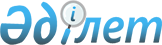 Зеленов ауданы әкімдігінің 2016 жылғы 26 ақпандағы № 175 "Зеленов ауданы әкімі аппаратының "Б" корпусы мемлекеттік әкімшілік қызметшілерінің қызметін бағалаудың әдістемесін бекіту туралы" қаулысына өзгерістер енгізу туралы
					
			Күшін жойған
			
			
		
					Батыс Қазақстан облысы Зеленов ауданы әкімдігінің 2016 жылғы 24 мамырдағы № 393 қаулысы. Батыс Қазақстан облысының Әділет департаментінде 2016 жылғы 2 маусымда № 4447 болып тіркелді. Күші жойылды - Батыс Қазақстан облысы Зеленов ауданы әкімдігінің 2017 жылғы 10 наурыздағы № 117 қаулысымен      Ескерту. Күші жойылды - Батыс Қазақстан облысы Зеленов ауданы әкімдігінің 10.03.2017 № 117 қаулысымен (алғашқы ресми жарияланған күнінен бастап қолданысқа енгізіледі).

      Қазақстан Республикасының 2001 жылғы 23 қаңтардағы "Қазақстан Республикасындағы жергілікті мемлекеттік басқару және өзін-өзі басқару туралы" Заңына, Қазақстан Республикасы Мемлекеттік қызмет істері министрінің 2015 жылғы 29 желтоқсандағы № 13 "Мемлекеттік әкімшілік қызметшілердің қызметін бағалаудың кейбір мәселелері туралы" бұйрығына (Қазақстан Республикасының Әділет министрлігінде 2015 жылы 31 желтоқсанда № 12705 болып тіркелген) сәйкес, аудан әкімдігі ҚАУЛЫ ЕТЕДІ:

      1. Зеленов ауданы әкімдігінің 2016 жылғы 26 ақпандағы № 175 "Зеленов ауданы әкімі аппаратының "Б" корпусы мемлекеттік әкімшілік қызметшілерінің қызметін бағалаудың әдістемесін бекіту туралы" (Нормативтік құқықтық актілерді мемлекеттік тіркеу тізілімінде № 4311 тіркелген, 2016 жылғы 15 сәуірде "Ауыл тынысы" газетінде жарияланған) қаулысына мынадай өзгерістер енгізілсін:

      көрсетілген қаулының тақырыбы мынадай редакцияда жазылсын:

      "Зеленов ауданы әкімінің аппараты" мемлекеттік мекемесінің және жергілікті бюджеттен қаржыланатын аудандық атқарушы органдардың "Б" корпусы мемлекеттік әкімшілік қызметшілерінің қызметін бағалау әдістемесін бекіту туралы";

      1-тармақ мынадай редакцияда жазылсын:

      "1. Қоса беріліп отырған "Зеленов ауданы әкімінің аппараты" мемлекеттік мекемесінің және жергілікті бюджеттен қаржыланатын аудандық атқарушы органдардың "Б" корпусы мемлекеттік әкімшілік қызметшілерінің қызметін бағалаудың әдістемесі бекітілсін.";

      көрсетілген қаулымен бекітілген Зеленов ауданы әкімі аппаратының "Б" корпусы мемлекеттік әкімшілік қызметшілерінің қызметін бағалаудың әдістемесінде:

      тақырыбы мынадай редакцияда жазылсын:

      "Зеленов ауданы әкімінің аппараты" мемлекеттік мекемесінің және жергілікті бюджеттен қаржыланатын аудандық атқарушы органдардың "Б" корпусы мемлекеттік әкімшілік қызметшілерінің қызметін бағалаудың әдістемесі";

      1-тармақ мынадай редакцияда жазылсын:

      "1. Осы "Зеленов ауданы әкімінің аппараты" мемлекеттік мекемесінің және жергілікті бюджеттен қаржыланатын аудандық атқарушы органдардың "Б" корпусы мемлекеттік әкімшілік қызметшілерінің қызметін бағалаудың әдістемесі (бұдан әрі – Әдістеме) Қазақстан Республикасының 2015 жылғы 23 қарашадағы "Қазақстан Республикасының мемлекеттік қызметі туралы" Заңының 33-бабының 5-тармағына, Қазақстан Республикасы Мемлекеттік қызмет істері министрінің 2015 жылғы 29 желтоқсандағы № 13 "Мемлекеттік әкімшілік қызметшілердің қызметін бағалаудың кейбір мәселелері туралы" бұйрығына (Қазақстан Республикасының Әділет министрлігінде 2015 жылы 31 желтоқсанда № 12705 болып тіркелген) сәйкес әзірленді және "Зеленов ауданы әкімінің аппараты" мемлекеттік мекемесінің және жергілікті бюджеттен қаржыланатын аудандық атқарушы органдардың "Б" корпусы мемлекеттік әкімшілік қызметшілерінің (бұдан әрі – "Б" корпусының қызметшілері) қызметін бағалаудың алгоритмін айқындайды.".

      осы қаулының 1, 2, 3, 4, 5 қосымшаларына сәйкес 1, 2, 3, 4, 5 қосымшалары жаңа редакцияда мазмұндалсын.

      2. Зеленов ауданы әкімі аппаратының басшысы (М.Д. Залмұқанов) осы қаулының әділет органдарында мемлекеттік тіркелуін, "Әділет" ақпараттық-құқықтық жүйесінде және бұқаралық ақпарат құралдарында оның ресми жариялануын қамтамасыз етсін.

      3. Осы қаулының орындалуын бақылау аудан әкімі аппаратының басшысы М.Д. Залмұқановқа жүктелсін.

      4. Осы қаулы алғашқы ресми жарияланған күнінен кейін күнтізбелік он күн өткен соң қолданысқа енгізіледі.

            Нысан

            "Б" корпусы мемлекеттік әкімшілік қызметшісінің жеке жұмыс жоспары 
________________________________ жыл 
(жеке жоспар құрастырылатын кезең)


      Қызметшінің Т.А.Ә. (болған жағдайда):______________________

      Қызметшінің лауазымы: ___________________________________

      Қызметшінің құрылымдық бөлімшесінің атауы:

      

      Ескертпе: 
- шаралар мемлекеттік органның стратегиялық мақсатына (мақсаттарына) қол жеткізуге бағытталуын, ол (олар) болмаған жағдайда қызметшінің функционалдық міндеттеріне сәйкестігін есепке ала отыра анықталады.

      Іс-шаралардың саны мен күрделілігі мемлекеттік органға сәйкес келуі тиіс

            Нысан

            Бағалау парағы 
_________________________ тоқсан_____ жыл 
(бағаланатын кезең)


      Бағаланатын қызметшінің Т.А.Ә. (болған жағдайда): ___________________

      Бағаланатын қызметшінің лауазымы: _________________________________

      Бағаланатын қызметшінің құрылымдық бөлімшесінің атауы:

      ________________________________________________________

      Лауазымдық міндеттерді орындау бағасы:

      

            Нысан

            Бағалау парағы 
_________________________________________________ жыл 
(бағаланатын жыл)


      Бағаланатын қызметшінің Т.А.Ә. (болған жағдайда): ___________________

      Бағаланатын қызметшінің лауазымы: ___________________________________

      Бағаланатын қызметшінің құрылымдық бөлімшесінің атауы:

      ________________________________________________________

      Жеке жоспарды орындау бағасы:

            Нысан

            Айналмалы бағалау нәтижелері 
__________________________________________________ жыл 
(бағаланатын жыл)


      Бағаланатын қызметшінің Т.А.Ә. (болған жағдайда): ___________________

      Бағаланатын қызметшінің лауазымы: ___________________________________

      Бағаланатын қызметшінің құрылымдық бөлімшесінің атауы:

      ________________________________________________________

      

            Нысан

            Бағалау жөніндегі комиссия отырысының хаттамасы 
______________________________________________________ 
(мемлекеттік органның атауы) 
_____________________________________________________________ 
(бағалау түрі: тоқсандық /жылдық және бағаланатын кезең (тоқсан және (немесе) жыл)


      Бағалау нәтижелері

      

      Комиссия қорытындысы:

      _____________________________________________________________________

      Тексерген:

      Комиссия хатшысы: ___________________________ Күні: _____________

            Т.А.Ә. (болған жағдайда), қолы)


      Комиссия төрағасы: ___________________________ Күні: _____________

            (Т.А.Ә. (болған жағдайда), қолы)


      Комиссия мүшесі: _____________________________ Күні: _____________

            (Т.А.Ә. (болған жағдайда), қолы)


					© 2012. Қазақстан Республикасы Әділет министрлігінің «Қазақстан Республикасының Заңнама және құқықтық ақпарат институты» ШЖҚ РМК
				
      Аудан әкімі

К. Жақыпов
2016 жылғы 24 мамырдағы № 393 "Зеленов ауданы әкімінің 
аппараты" мемлекеттік 
мекемесінің және жергілікті 
бюджеттен қаржыланатын 
аудандық атқарушы 
органдардың "Б" корпусы 
мемлекеттік әкімшілік 
қызметшілерінің қызметін 
бағалаудың әдістемесіне 
1-қосымша2016 жылғы 26 ақпандағы № 175 
Зеленов ауданы әкімдігінің 
қаулысымен бекітілген№ 
р/с

Шаралардың аталуы*

Іс-шараның нәтижесі

1

Іс-шара

2

Іс-шара

3

Іс-шара

4

…

Қызметші

Т.А.Ә. (болған жағдайда)______________

күні _________________________________

қолы ________________________________

 

Тікелей басшы

Т.А.Ә. (болған жағдайда)______________

күні _________________________________

қолы ________________________________

 

2016 жылғы 24 мамырдағы 
№ 393 "Зеленов ауданы әкімінің 
аппараты" мемлекеттік 
мекемесінің және жергілікті 
бюджеттен қаржыланатын 
аудандық атқарушы 
органдардың "Б" корпусы 
мемлекеттік әкімшілік 
қызметшілерінің қызметін 
бағалаудың әдістемесіне 
2-қосымша2016 жылғы 26 ақпандағы № 175 
Зеленов ауданы әкімдігінің 
қаулысымен бекітілген№ р/с

Қызметшінің өзін-өзі бағалауы

Қызметшінің өзін-өзі бағалауы

Қызметшінің өзін-өзі бағалауы

Тікелей басшының бағалауы

Тікелей басшының бағалауы

Тікелей басшының бағалауы

Ескерту

№ р/с

Көтермеленетін көрсеткіштер мен қызмет түрлері туралы мәліметтер

Орындау тәртібін бұзу туралы мәліметтер

Еңбек тәртібін бұзу туралы мәліметтер

Көтермеленетін көрсеткіштер мен қызмет түрлері туралы мәліметтер

Орындау тәртібін бұзу туралы мәліметтер

Еңбек тәртібін бұзу туралы мәліметтер

Ескерту

1

2

3

Өзін-өзі бағалау нәтижесі:

Өзін-өзі бағалау нәтижесі:

Өзін-өзі бағалау нәтижесі:

Бағалау нәтижесі:

Бағалау нәтижесі:

Бағалау нәтижесі:

Қызметші

Т.А.Ә. (болған жағдайда)______________

күні _________________________________

қолы ________________________________

 

Тікелей басшы

Т.А.Ә. (болған жағдайда)______________

күні _________________________________

қолы ________________________________

 

2016 жылғы 24 мамырдағы 
№ 393 "Зеленов ауданы әкімінің 
аппараты" мемлекеттік 
мекемесінің және жергілікті 
бюджеттен қаржыланатын 
аудандық атқарушы 
органдардың "Б" корпусы 
мемлекеттік әкімшілік 
қызметшілерінің қызметін 
бағалаудың әдістемесіне 
3-қосымша2016 жылғы 26 ақпандағы № 175 
Зеленов ауданы әкімдігінің 
қаулысымен бекітілген№ 
р/с

Аталуы

Маңызы

Қызметшінің өзін-өзі бағалау нәтижелері

Басшының бағалау нәтижелері

Ескерту

1

Іс-шара

2-ден 5 ке дейін 

2

Іс-шара

2-ден 5 ке дейін

3

Іс-шара

2-ден 5 ке дейін

4

…

Қызметші

Т.А.Ә. (болған жағдайда)______________

күні _________________________________

қолы ________________________________

 

Тікелей басшы

Т.А.Ә. (болған жағдайда)______________

күні _________________________________

қолы ________________________________

 

2016 жылғы 24 мамырдағы 
№ 393 "Зеленов ауданы әкімінің 
аппараты" мемлекеттік 
мекемесінің және жергілікті 
бюджеттен қаржыланатын 
аудандық атқарушы 
органдардың "Б" корпусы 
мемлекеттік әкімшілік 
қызметшілерінің қызметін 
бағалаудың әдістемесіне 
4-қосымша2016 жылғы 26 ақпандағы № 175 Зеленов ауданы әкімдігінің қаулысымен бекітілген№ р/с

Құзіреттін аталуы

Маңызы

Баға 
(балл)

Тікелей басшы

Тікелей басшы

Тікелей басшы

Тікелей басшы

1.

Бастамашылығы

2-ден 5 ке дейін

2.

Әрекеттестікке икемділігі

2-ден 5 ке дейін

3.

Қызметтік этиканы сақтау

2-ден 5 ке дейін

БАРЛЫҒЫ:

Бағынышты адам

Бағынышты адам

Бағынышты адам

Бағынышты адам

1.

Жұмысты жоспарлай білу

2-ден 5 ке дейін

2.

Жұмысқа негіздей білу 

2-ден 5 ке дейін

3.

Қызметтік этиканы сақтау

2-ден 5 ке дейін

БАРЛЫҒЫ:

Әріптесі

Әріптесі

Әріптесі

Әріптесі

1.

Топта жұмыс істей білу

2-ден 5 ке дейін

2.

Қызметтік этиканы сақтау

2-ден 5 ке дейін

БАРЛЫҒЫ:

2016 жылғы 24 мамырдағы 
№ 393 "Зеленов ауданы әкімінің 
аппараты" мемлекеттік 
мекемесінің және жергілікті 
бюджеттен қаржыланатын 
аудандық атқарушы 
органдардың "Б" корпусы 
мемлекеттік әкімшілік 
қызметшілерінің қызметін 
бағалаудың әдістемесіне 
5-қосымша2016 жылғы 26 ақпандағы № 175 
Зеленов ауданы әкімдігінің 
қаулысымен бекітілген№ р/с

Қызметшілердің Т.А.Ә. (болған жағдайда)

Бағалау нәтижелері туралы мәлімет

Комиссияның бағалау нәтижелеріне түзетулері (болған жағдайда)

Комиссияның ұсыныстары

1.

2.

...

